ВЕЛИКОДИМЕРСЬКА СЕЛИЩНА РАДА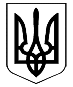 БРОВАРСЬКОГО РАЙОНУ КИЇВСЬКОЇ ОБЛАСТІР І Ш Е Н Н ЯПро внесення змін до штатних розписів гімназійУ зв’язку з виробничою необхідністю та з метою раціонального використання коштів з місцевого бюджету, відповідно до ст. 25 Закону України «Про освіту», наказу МОН України від 06.12.2010 року №1205 «Про затвердження Типових штатних норматив закладів середньої освіти», керуючись ст. 25, ст. 26, ч. 1 ст. 59 Закону України «Про місцеве самоврядування в Україні», враховуючи позитивні висновки та рекомендації постійної депутатської комісії з питань освіти, культури, туризму, молоді, фізкультури і спорту, охорони здоров’я та соціального захисту населення, Великодимерська селищна рада В И Р І Ш И ЛА:Внести зміни до штатних розписів Бобрицької, Руднянської, Русанівської, Світильнянської гімназій Великодимерської селищної ради Броварського району Київської області з 01.09.2023 року, а саме ввести за рахунок місцевого бюджету Великодимерської селищної ради, із заробітною платою згідно штатного розпису:по 0,5 ставки заступника директора з виховної роботи;по 0,5 ставки секретаря.Управлінню фінансів Великодимерської селищної ради Броварського району Київської області передбачити кошти та проводити фінансування.Контроль за виконанням даного рішення покласти на постійну депутатську комісію з питань освіти, культури, туризму, молоді, фізкультури і спорту, охорони здоров’я та соціального захисту населення.В.о. селищного голови - секретар ради       		  Антоніна СИДОРЕНКОсмт Велика Димерка          серпня 2023 року № ___ ___ -VIII